           Obecní úřad Dobratice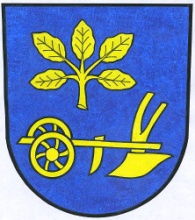          Dobratice 49, 739 51 DobráČ.j. 			Vyřizuje/telefon					v Dobraticích dneOUDobr-270/2022	Marynčáková Vladana/558 651 254		28.4.2022Rozhodnutío prominutí místního poplatkuza obecní systém odpadového hospodářství,místního poplatku ze psůz důvodu mimořádné událostiObecní úřad Dobratice, jako správce místních poplatků (dále jen „správce poplatků“), podle ust. § 16b zákona č. 565/1990 Sb., o místních poplatcích, ve znění pozdějších předpisů (dále jen „zákon o místních poplatcích“), a dle ust. § 259 zákona č. 280/2009 Sb., daňový řád, ve znění pozdějších předpisů (dále jen „daňový řád“),rozhodl z moci úřední takto:místní poplatek za obecní systém odpadového hospodářství stanovený Obecně závaznou vyhláškou obce Dobratice č. 2/2021místní poplatek ze psů stanovený Obecně závaznou vyhláškou obce Dobratice č. 2/2019se promíjíza období od 24.2.2022 do 31.12.2022 z důvodu mimořádné události fyzickým osobám, které přichází do České republiky v souvislosti s válečným konfliktem na Ukrajině, a to v plné výši stanovené sazby včetně příslušenství, ode dne právní moci tohoto rozhodnutí.Odůvodnění:V souvislosti s válečným konfliktem na Ukrajině, který je považován za mimořádnou událost, přichází do České republiky z Ukrajiny velký počet fyzických osob, které disponují minimálními finančními prostředky a majetkem. Těmto fyzickým osobám byla v rámci Evropské unie poskytnuta dočasná ochrana na dobu jednoho roku s možností prodloužení. S ohledem na jejich osobní, psychické a majetkové poměry, které vedou k výraznému snížení jejich platebních schopností, správce místních poplatků rozhodl za účelem zmírnění jejich tíživé situace, přistoupit k výše uvedenému opatření, které spočívá v prominutí výše uvedených místních poplatků poplatníkům, jichž se důvod prominutí týká. Rozhodnutí je podle ustanovení § 16 odst. 3 zákona o místních poplatcích oznámeno na úřední desce a zároveň zveřejněno způsobem umožňujícím dálkový přístup.Poučení:Proti tomuto rozhodnutí nelze uplatnit opravné prostředky (ust. § 259 odst. 4 daňového řádu).									RNDr. Alena Kacířová, v. r.									         starostka obce